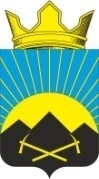 РОССИЙСКАЯ ФЕДЕРАЦИЯРОСТОВСКАЯ ОБЛАСТЬТАЦИНСКИЙ РАЙОНМУНИЦИПАЛЬНОЕ ОБРАЗОВАНИЕ«УГЛЕГОРСКОЕ СЕЛЬСКОЕ ПОСЕЛЕНИЕ»АДМИНИСТРАЦИЯ  УГЛЕГОРСКОГО  СЕЛЬСКОГО  ПОСЕЛЕНИЯ   _____________________________________________________________________ПОСТАНОВЛЕНИЕ  1 февраля 2024                                    № 22                                           п. УглегорскийВ соответствии с Федеральным законом от 12 января 1996 года № 8-ФЗ      «О погребении и похоронном деле», Областным законом Ростовской области от 03 мая 2005 года № 303-ЗС «О предоставлении материальной и иной помощи для погребения умерших за счет средств областного бюджета», на основании Постановления Правительства Российской Федерации от 23.01.2024 года № 46 «Об утверждении коэффициента индексации выплат, пособий и компенсаций в 2024 году», Уставом муниципального образования «Углегорского сельского поселения, Администрация Углегорского сельского поселения,п о с т а н о в л я е т:Утвердить прейскурант цен на гарантированный перечень услуг по погребению  на территории Углегорского сельского поселения с учетом размера индексации (приложение  № 1 – 4).	      2. Возмещение стоимости услуг на погребение супругу (супруге), близким родственникам, иным родственникам, законному представителю или иному лицу, взявшему на себя обязанность осуществлять погребение умершего неработающего пенсионера производится ОПФР по Ростовской области,  в случае если умерший не работал и не являлся пенсионером, в том числе – смерти несовершеннолетнего члена семьи неработающих граждан, в случае рождения мертвого ребенка по истечении 154 дней беременности, невостребованных,  неопознанных трупов, производится Управлением социальной защиты населения в  размере, не превышающем 8370 рубля 20 копеек.3. Считать утратившим силу постановление Администрации Углегорского сельского поселения от 03.02.2023 года № 17 «Об утверждении прейскуранта цен на  гарантированный перечень услуг по погребению в Углегорском сельском поселении».4. Настоящее постановление вступает в силу со дня его официального обнародования и распространяется на правоотношения, возникшие с 1 февраля 2024 года.5. Контроль за исполнением настоящего постановления оставляю за собой.Глава Администрации                                                                              К.В. Ермакова Углегорского сельского поселения                                                                                                                                                               Приложение №1                                                                                      к постановлению  Администрации                                                                                     Углегорского сельского поселения                                                                                 от  01.02.2024 года  № 22Стоимость услугпо погребению согласно гарантированному перечню*  Компьютерная обработка документов не является основанием для взимания дополнительной платы с населения за эти услуги. Предоставление дополнительных услуг типа ламинирования документов, выдачи планакладбища и т.п. производится только с   согласия клиента.Население в наглядной и доступной форме информируется:- о качественных характеристиках гарантированных услуг по погребению;- о прейскуранте цен на гарантированный набор услуг по погребению;- об услугах по оформлению документов, необходимых для погребения, за которые плата не взимается;- о дополнительных услугах, предоставление которых осуществляется только после предварительного уведомления клиента  о них и его согласия.**  Затраты на оформление документов, необходимых для погребения, включаются в общехозяйственные расходы. Дополнительная плата за эти услуги не взимается.***  Предварительная (не в назначенное время похорон) доставка гроба относится к дополнительной услугеПриложение № 2 к постановлению  Администрации Углегорского сельского поселения от  01.02.2024 года № 22Стоимость услугпо погребению согласно гарантированному перечнюпри захоронении невостребованных и неопознанных труповПриложение № 3 к постановлению  Администрации Углегорского сельского поселения от  01.02.2024 года № 22Стоимость услугпо погребению согласно гарантированному перечнюв случае рождения мертвого ребенка по истечении 154 дней беременностиПриложение № 4 к постановлению  Администрации Углегорского сельского поселения от  1.02.2024 года № 22Стоимость услугпо погребению согласно гарантированному перечнюдля неработающих пенсионеровОб утверждении прейскуранта цен на гарантированный перечень услуг по погребению на территории Углегорского сельского поселения№п/пНаименование услугЕдиницы измеренияЦена (руб.коп)1Оформление документов, необходимых для погребения, в магазине, на кладбище или другой организации, на которую возложены данные функции- свидетельство о смерти;- документы на отвод участка для захоронения;- счет-заказ на похороны и получение платы за услуги;- регистрация захоронения умершего в книге установленной формы; *1 оформление**2Гроб строганный из пиломатериалов толщиной 25-32 мм, обитый внутри и снаружи хлопчатобумажной тканью, с ножками, с изголовьем из древесных опилок. Размер 1,95 х 0,65 х 0,44м1 гроб2914,813Табличка деревянная, с указанием фамилии, имени, отчества, даты рождения и смерти, регистрационного номера, размер  20 х 25 см1 шт.114,933Доставка гроба автокатафалком в назначенное время похорон и перевозка тела (останков) умершего к месту погребения автокатафалком ***1 перевозка1428,404Погребение умершего:- рытье могилы и захоронениеРазмер 2,3х1,0х1,5      1 погребение3912,06Итого стоимость гарантированного набора услуг по погребению1 погребение8370,20№п/пНаименование услугЕдиницы измеренияЦена (руб.коп)1Оформление документов, необходимых для погребения, в магазине, на кладбище или другой организации, на которую возложены данные функции:- свидетельство о смерти;- документы на отвод участка для захоронения;- счет-заказ на похороны и получение платы за услуги;- регистрация захоронения умершего в книге установленной формы; 1 оформление2Гроб строганый из пиломатериалов толщиной 25-32 мм, необитый, с ножками. Размер 1,95 х 0,65 х 0,44м1 гроб2239,713Доставка гроба автокатафалком в назначенное время похорон и перевозка тела (останков) умершего к месту погребения  автокатафалком или другим автотранспортом1 перевозка2128,774Погребение умершего:- рытье стандартной могилы и захоронение. Размер 2,3х1,0х1,5       1 погребение3912,065Покрывало из ткани хлопчатобумажной.Размер 2,0х0,8 м1 шт.89,66Итого стоимость гарантированного набора услуг по погребению.8370,20№п/пНаименование услугЕдиницы измеренияЦена (руб.коп)1Оформление документов, необходимых для погребения, в магазине, на кладбище или другой организации, на которую возложены данные функции:- свидетельство о смерти;- документы на отвод участка для захоронения;- счет-заказ на похороны и получение платы за услуги;- регистрация захоронения умершего в книге установленной формы; 1 оформление2Гроб строганный из пиломатериалов толщиной 25-32 мм, обитый внутри и снаружи тканью хлопчатобумажной с ножками, с изголовьем из древесных опилок. Размер 0,8 х 0,35 х 035м1 гроб1897,463Табличка деревянная с указанием фамилии, имени, отчества, даты рождения и смерти, размер  20 х 25 см1 шт.114,934Доставка гроба автокатафалком в назначенное время похорон и перевозка тела (останков) умершего к месту погребения автокатафалком  ***1 перевозка2534,945Погребение умершего:- рытье  могилы и захоронениеРазмер 1,0 х 0,6 х1,5       1 погребение3822,87Итого стоимость гарантированного набора услуг по погребению.1 погребение8370,20№п/пНаименование услугЕдиницы измеренияЦена (руб.коп)1Оформление документов, необходимых для погребения, в магазине, на кладбище или другой организации, на которую возложены данные функции:- свидетельство о смерти;- документы на отвод участка для захоронения;- счет-заказ на похороны и получение платы за услуги;- регистрация захоронения умершего в книге установленной формы; 1 оформление2Гроб строганный из пиломатериалов толщиной 25-32 мм, обитый внутри и снаружи тканью хлопчатобумажной с ножками, с изголовьем из древесных опилок. Размер 0,8 х 0,35 х 035м1 гроб1808,273Табличка деревянная с указанием фамилии, имени, отчества, даты рождения и смерти, размер  20 х 25 см1 шт.114,934Доставка гроба автокатафалком в назначенное время похорон и перевозка тела (останков) умершего к месту погребения автокатафалком  ***1 перевозка2534,945Погребение умершего:- рытье  могилы и захоронениеРазмер 1,0 х 0,6 х1,5       1 погребение3912,06Итого стоимость гарантированного набора услуг по погребению.1 погребение8370,20